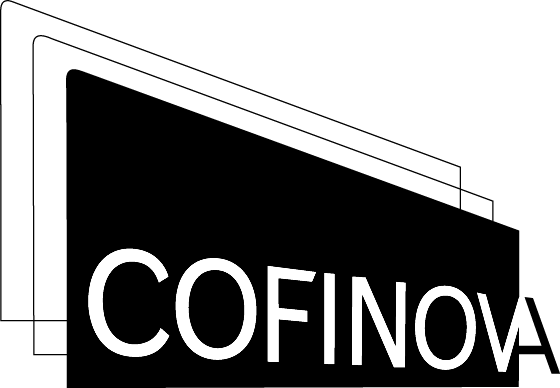 FICHE DE DEMANDE COFINOVALE PROJETLE PROJETTitreRéalisationFilm / Série d'animation (oui / non)Langue majoritaire de tournageNationalitéDébut de début de tournage / de mise en animationDate de fin de tournage / de mise en animationDate de livraison estiméePRODUCTIONPRODUCTIONSociétéCapitalContactAdresseTéléphoneMailCO-PRODUCTEUR(S)CO-PRODUCTEUR(S)CO-PRODUCTEUR(S)1Société1Pays1Coproduction déléguée (oui / non)1% de coproduction1Contact1Adresse1Téléphone1Mail2Société2Pays2Coproduction déléguée (oui / non)2% de coproduction2Contact2Adresse2Téléphone2MailELEMENTS ARTISTIQUESELEMENTS ARTISTIQUESCasting (interprètes / rôles)SynopsisFilmographie du réalisateur (titres / années)ELEMENTS FINANCIERSELEMENTS FINANCIERSELEMENTS FINANCIERSELEMENTS FINANCIERSBudget prévisionnelBudget prévisionnel€€Montant demandé SoficaMontant demandé Sofica€€Sofica en cours/ayant validé le projet :Sofica en cours/ayant validé le projet :Distributeur salleÉditeur vidéoVendeur internationalSpécificités du mandat (ex : territoire exclu) :Préachats/////////PIECES A FOURNIR (SI POSSIBLE EN UN SEUL DOCUMENT)1 scénario par mail, enregistré sous format pdf1 dossier présentation (notes intention réal et prod / équipes artistiques et techniques / moodboard)Liens premier film et/ou série / film précédent / court(s) métrage du réalisateur1 devis prévisionnel – à envoyer aussi séparément par mail 1 plan de financement prévisionnel – à envoyer aussi séparément par mail